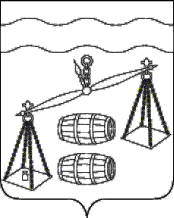 Администрация сельского поселения 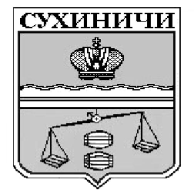 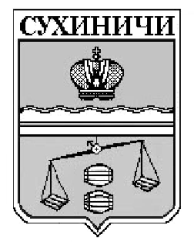 «Деревня Радождево»Сухиничский районКалужская областьПОСТАНОВЛЕНИЕОб отмене постановления администрацииСП «Деревня Радождево» Руководствуясь Федеральным законом от 06.10.2003 N 131-ФЗ "Об общих принципах организации местного самоуправления в Российской Федерации", в связи с приведением в соответствие нормативных правовых актов органов местного самоуправления, руководствуясь Уставом сельского поселения «Деревня Радождево», администрация сельского поселения «Деревня Радождево»  ПОСТАНОВЛЯЕТ:Постановление администрации сельского поселения «Деревня Радождево» от 11.11.2020 № 37 «Об утверждении Порядка присвоения, изменения и аннулирования адресов на территории сельского поселения «Деревня Радождево» отменить. 2. Данное постановление вступает в силу после обнародования.     3. Контроль за исполнением настоящего постановления оставляю за собой.Глава администрацииСП «Деревня Радождево»                                                    Н.А. Жураковаот 13.05.2021                          № 21